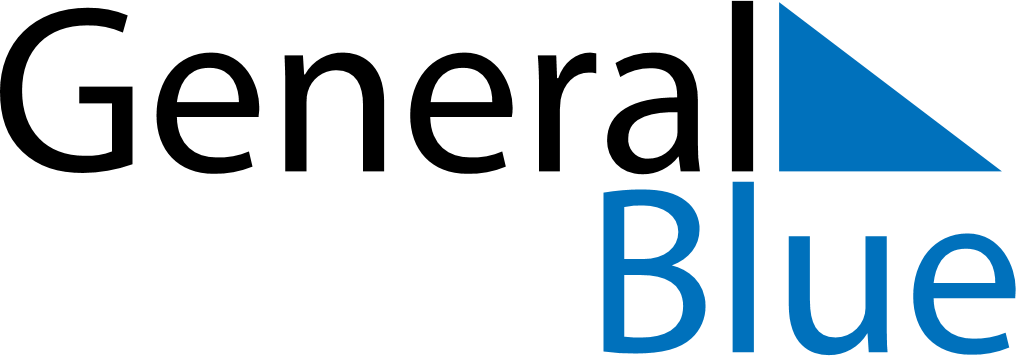 May 2022May 2022May 2022May 2022May 2022May 2022FranceFranceFranceFranceFranceFranceMondayTuesdayWednesdayThursdayFridaySaturdaySunday1Labour Day2345678Victory Day91011121314151617181920212223242526272829Ascension DayMother’s Day3031NOTES